CONVOCATORIA AL PROCESO DE SELECCIÓN DE PERSONAL PARA TRABAJAR EN LA DIRECCIÓN ZONAL 5 GUAYAS DEL MINISTERIO DE AMBIENTE, AGUA Y TRANSICIÓN ECOLÓGICA.GUAYAS – GUAYAQUILRequisitos:Estar en pleno ejercicio de los derechos previstos en la Ley para el desempeño de la función públicaCapacidad de trabajo en equipo, liderazgo, buenas relaciones interpersonales, capacidad de adaptación al cambio, pro-actividad.NOTA: Las personas interesadas en participar en este proceso de selección deberán presentar su hoja de vida al correo: seleccionambientalDZ5@gmail.com hasta las 15h00 del 08 de mayo de 2023.En caso de ser seleccionado se solicitará los documentos de respaldo.No. vacante y nombre del puestoTítulo/área requeridaGrupo ocupacional R.M.U.Nivel de instrucciónTiempo de experiencia mínimaespecíficaEspecificidad de la experienciaLugar de trabajo1Analista Zonal de Bosques  2Forestal, Ambiental.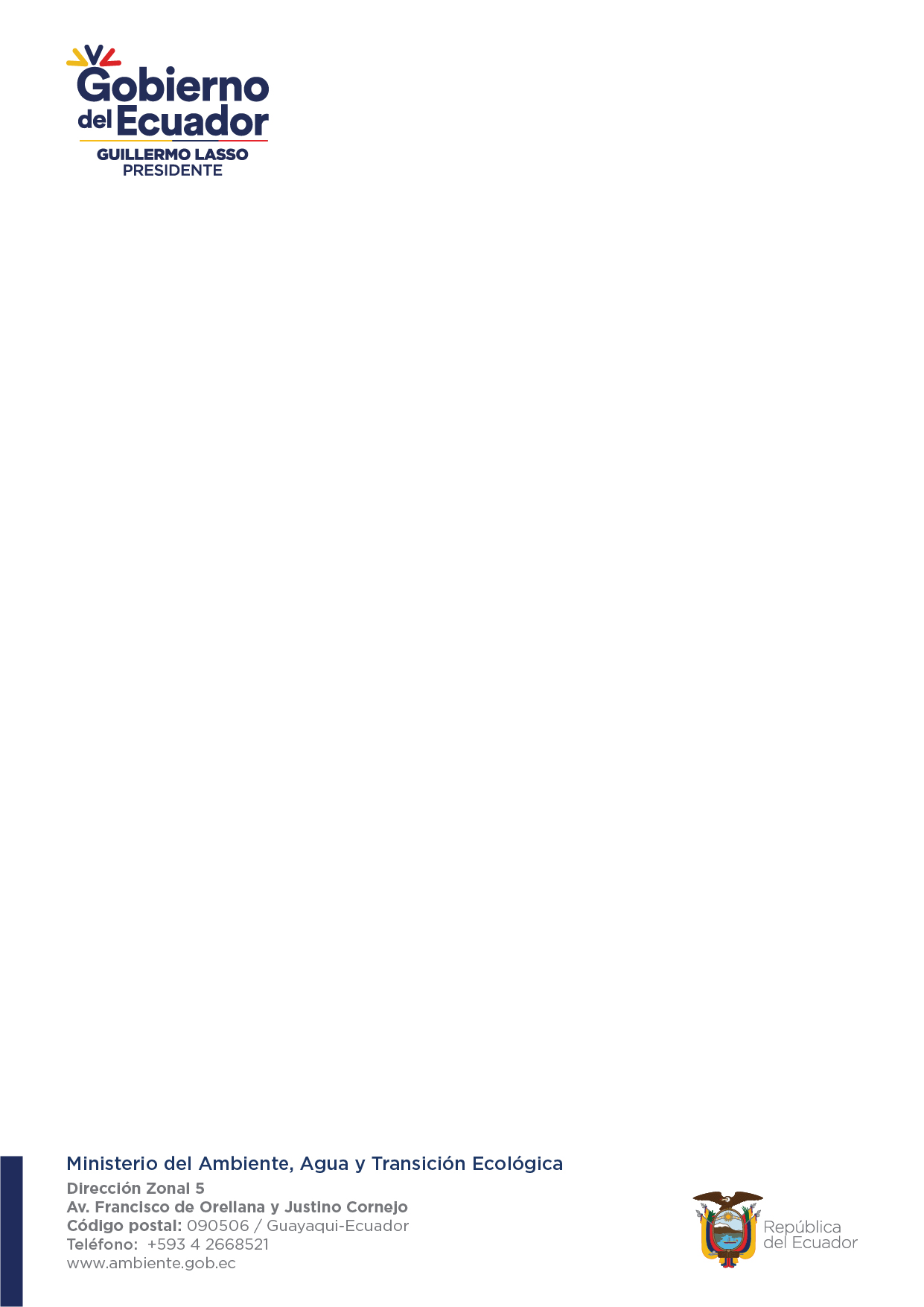 Servidor  público 2(USD 901,00)Técnico SuperiorTecnológico SuperiorTercer nivelTécnico Superior (5 años).Tecnológico Superior (4 años)Tercer nivel (2 años)Manejo de Conflictos.Formulación de Políticas AmbientalesGuayaquil